Events Committee Meeting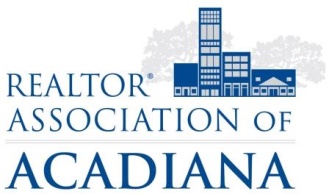 REALTOR® Association of Acadiana1819 W. Pinhook Ste. 115Lafayette, LA 70508RAA Education Room Tuesday, June 6, 2017 11:00AMPresent: Cynthia Ahart, Corey Albarado, Gretchen Andre, Fred Aresement, Connie Boudoin, Meredith Breaux, Betty Broussard, Kim Carter, Suzanne D’Ambrosio, Doris David, Amy Davis, Amy Dowden, Allen Duhe, Harry Fuselier, Antoinette Guthrie, Ivan Jennings, Dennis Jones, Lisa Krause, Michelle Naquin, Kristin Malarcher, Joseph Malbreaux, Jessica McGehee, Lori McGrew, Julie Mok, Maria Pitre, Lindsey Reed, Padgette Richard, Brianna Smith, Kelly Streva, Victoria ThomasMinutes:Antoinette and Dennis called the meeting to order at 10:01AM and began with introductions of committee members. The committee reviewed the Minutes from April and Allen Duhe made a motion to approve the minutes. Kim Carter seconded. All in favor, motion carried. The committee reviewed Affiliate Appreciation Day and had positive feedback regarding the event. Betty Broussard motioned for the event to remain Fiesta theme and to be held around the same time next year. Kristin Malarcher seconded. All in favor, motion carried. Next on the agenda was to solitify the band choice for Gumbo Cook-off, after much discussion a vote was cast. 15 members voted to for Geno Delafosse and 10 members voted for Louisiana Red and some members abstained from the vote. Geno Delafosse was confirmed to play at Gumbo Cook-off and will play some 70’s themed sets of music. Sara Bourque provided an update. She advised she attended a Social Media breakfast at the Daily Advertiser and several social media and marketing experts are holding Social Media Day on Friday, June 30th at the Lite Center for free. She stated she will send out the link for registration if members would be interested in the event. There was no new business. The meeting was adjourned at 10:18AM.